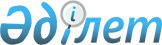 Об утверждении структуры разделов, форм и перечня показателей Планов развития национальных компаний с государственным участием на 2009-2011 годы
					
			Утративший силу
			
			
		
					Приказ Министра экономики и бюджетного планирования Республики Казахстан от 04 февраля 2008 года N 07. Зарегистрирован в Министерстве юстиции Республики Казахстан 21 февраля 2008 года N 5147. Утратил силу совместным приказом Министра экономического развития и торговли Республики Казахстан от 10 сентября 2010 года № 177 и Министра финансов Республики Казахстан от 24 сентября 2010 года № 478

      Сноска. Утратил силу совместным приказом Министра экономического развития и торговли РК от 10.09.2010 № 177 и Министра финансов РК от 24.09.2010 № 478.       В соответствии с  постановлением Правительства Республики Казахстан от 14 июня 2002 года N 647 "Об утверждении Правил разработки среднесрочных планов социально-экономического развития Республики Казахстан", в целях совершенствования разработки планов развития национальных компаний,  ПРИКАЗЫВАЮ : 

      1. Утвердить прилагаемую структуру разделов, формы и перечень показателей Планов развития национальных компаний с государственным участием на 2009-2011 годы, согласно приложениям 1-10. 

      2. Департаменту политики управления государственными активами (Шварцкопф И.А.): 

      1) совместно с Юридическим департаментом (Ешимова Д.А.) в установленном порядке обеспечить государственную регистрацию настоящего приказа в Министерстве юстиции Республики Казахстан; 

      2) после государственной регистрации в Министерстве юстиции Республики Казахстан настоящего приказа довести его до сведения государственных органов, осуществляющих права владения и пользования государственным пакетом акций национальных компаний, министерств финансов и юстиции Республики Казахстан, Агентства Республики Казахстан по регулированию естественных монополий, национальных компаний (по согласованию). 

      3. Контроль за исполнением настоящего приказа возложить на Вице-министра экономики и бюджетного планирования Республики Казахстан Пирматова Г.О. 

      4. Настоящий приказ вводится в действие со дня его государственной регистрации в Министерстве юстиции Республики Казахстан.        Министр Приложение 1        

к приказу Министра экономики 

и бюджетного планирования  

Республики Казахстан     

от 4 февраля 2008 года N 7   

  Структура разделов, формы и перечень показателей 

Планов развития национальных компаний с государственным участием 

на 2009-2011 года  

  1. Структура разделов 

      1. Доклад о состоянии и перспективах развития национальной компании (далее - Компания): 

      1) Введение: 

      миссия Компании; 

      краткая история создания; 

      структура управления Компании (взаимосвязь дочерних, аффилиированных предприятий и центрального аппарата); 

      структура центрального аппарата; 

      обоснование выбранной модели управления Компанией; 

      2) Анализ рынка (сферы деятельности): 

      конкуренты и доля Компании на общем рынке с указанием основных показателей эффективности деятельности, характерных для данного рынка (отрасли); 

      основные клиенты (потребители, заказчики); 

      3) Анализ производственно-финансовой деятельности за 2006-2008 годы: 

      итоги финансово-экономической деятельности за 2006-2007 годы, в том числе: 

      поступления в бюджет в виде дивидендов на государственный пакет акций (в денежном и процентном выражении); 

      поступления в бюджет в разрезе видов налогов и других обязательных платежей в соответствии с  Кодексом Республики Казахстан "О налогах и других обязательных платежах в бюджет" от 12 июня 2001 года, за отчетные прогнозируемые периоды с обоснованием причины роста или снижения поступления налогов; 

      цены и тарифы; 

      объемы и обоснования заимствованных средств у казахстанских и иностранных финансовых институтов; 

      ожидаемые результаты за 2008 год с обоснованием роста/падения производственно-финансовых показателей и с указанием сильных и слабых сторон, возможных угроз, а также причин отклонения фактически сложившихся показателей от ранее запланированных; 

      анализ оплаты труда и премирования руководящих работников Компании; 

      4) Мероприятия, проводимые Компанией, в том числе: 

      в соответствии со Стратегией индустриально-инновационного развития Республики Казахстан на 2003-2015 годы, утвержденной  Указом Президента Республики Казахстан от 17 мая 2003 года N 1096 (далее - Стратегия), государственными и отраслевыми программами; 

      по управлению активами (пакетами акций, долями участия); 

      5) План развития на 2009-2011 годы: 

      цели и задачи (стратегические и на 2009 год); 

      основные направления и механизм реализации Плана развития; 

      мероприятия, планируемые Компанией по: 

      реализации Стратегии, государственных и отраслевых программ; 

      реструктуризации активов и развитию аутсорсинга; 

      развитию производства продукции (работ и услуг в натуральном и денежном выражении с отражением (в разрезе поставленных задач): 

      развитию социальной сферы; 

      охране окружающей среды, соблюдению техники безопасности труда; 

      объемы капитальных вложений; 

      структура себестоимости; 

      ценовая и тарифная политики и их обоснования; 

      кадровая политика, в том числе показатели оплаты труда и обоснование затрат на оплату труда различных категорий работников Компании; 

      политика по заимствованию; 

      финансовые результаты и отношения с бюджетом, в том числе прогнозируемые поступления: 

      из республиканского бюджета; 

      в бюджет в разрезе видов налогов и других обязательных платежей, а также дивидендов на государственные пакеты акций. 

      2. Инвестиционная программа Компании, разрабатывается в соответствии с Правилами разработки инвестиционных программ государственных предприятий, акционерных обществ (товариществ с ограниченной ответственностью), контрольные пакеты акций (доли участия) которых принадлежат государству, за исключением институтов развития, утвержденными  постановлением Правительства Республики Казахстан от 15 ноября 2004 года N 1201: 

      1) Оценка инвестиционной ситуации в отрасли/регионе: 

      анализ и оценка соответствующей ситуации на инвестиционных рынках отрасли (сферы), а также оценка роли Компании и степень ее влияния на инвестиционные процессы в отрасли; 

      выводы. 

      2) Инвестиционные приоритеты и направления: 

      основные приоритеты и задачи инвестиционной политики Компании; 

      намерения по инвестиционным проектам, предварительные расчеты и обоснования; 

      оценка эффективности инвестиционных проектов; 

      анализ текущего состояния инвестиционных проектов; 

      конечный итог экономической результативности и финансовой выгодности реализованных проектов (включая показатель эффективности отражения стоимости единицы услуги, либо объема поступления в бюджет на 1000 тенге вложенных в стоимость услуг, а также последующий контроль и мониторинг реализованных инвестиционных проектов); 

      схема управления временно свободными ресурсами, политика их размещения; 

      3) Инвестиционный план развития Компании.  

  2. Формы и перечень показателей 

      3. Перечень показателей Планов национальных компаний с государственным участием на 2009-2011 годы включает в себя: 

      1) прогноз основных финансово-производственных показателей на 2009-2011 годы; 

      2) прогноз доходов и расходов на 2009 год; 

      3) прогноз движения денежных средств в 2009 году; 

      4) прогноз расходов на 2009 год; 

      5) прогнозный баланс на 2009-2011 годы; 

      6) перечень инвестиционных проектов, планируемых к реализации в 2009-2011 годах; 

      7) паспорт инвестиционного проекта. 

      4. Прогноз важнейших показателей развития компаний представляется в обязательном порядке по формам 1-8.1 согласно приложениям 2-10 к Приказу, в том числе по деятельности дочерних, совместных и других аффилиированных предприятий. Приложение 2        

к приказу Министра экономики 

и бюджетного планирования  

Республики Казахстан    

от 4 февраля 2008 года N 7  

           Прогноз важнейших показателей развития на 2009-2011 годы 

                                                                   Форма 1 

               _______________________________________________ 

                       (наименование юридического лица) 

                                                             (в тыс. тенге)    Приложение 3          

к приказу Министра экономики и 

бюджетного планирования    

Республики Казахстан      

от 4 февраля 2008 года N 7  

                       Прогноз доходов и расходов на 2009 год 

                     _________________________________________ 

                         (наименование юридического лица)                                                                    Форма 2                                                             (в тыс. тенге)    Приложение 4          

к приказу Министра экономики и  

бюджетного планирования     

Республики Казахстан      

от 4 февраля 2008 года N 7  

                     Прогноз движения денежных средств в 2009 году 

                  __________________________________________________ 

                            (наименование юридического лица)                                                                    Форма 3                                                               (в тыс.тенге)    Приложение 5          

к приказу Министра экономики и 

бюджетного планирования    

Республики Казахстан     

от 4 февраля 2008 года N 7  

                           Прогноз расходов на 2009 год 

                      ______________________________________ 

                         (наименование юридического лица)                                                                    Форма 4 

                                                             (в тыс.тенге)    Примечание: 

* - при превышении 10% от совокупных расходов необходимо обоснование Приложение 6         

к приказу Министра экономики и 

бюджетного планирования    

Республики Казахстан     

от 4 февраля 2008 года N 7  

              Прогнозный баланс на 2009-2011 годы (тыс. тенге) 

                ____________________________________________ 

                      (наименование юридического лица)                                                                 Форма 5 

(на конец периода)                                         (в тыс. тенге)    Приложение 7         

к приказу Министра экономики и 

бюджетного планирования    

Республики Казахстан     

от 4 февраля 2008 года N 7  

      Перечень инвестиционных проектов _________________________________ 

                                       (наименование юридического лица) 

                планируемых к реализации в 2009-2011 годах                                                                    Форма 6    Примечание: 

* из общего перечня инвестиционных проектов выделить курсором инновационные 

** суммы по проектам указываются в разрезе источников финансирования Приложение 8          

к приказу Министра экономики и 

бюджетного планирования    

Республики Казахстан     

от 4 февраля 2008 года N 7  

                Паспорт инвестиционного проекта N________ 

               ____________________________________________ 

                    (наименование юридического лица)                                                             Форма 7 Примечание: 

* источники указываются при наличии подписанных кредитных соглашений. 

свидетельства о государственной регистрации выпуска негосударственных 

облигации и других документов Приложение 9         

к приказу Министра экономики и 

бюджетного планирования   

Республики Казахстан    

от 4 февраля 2008 года N 7  

                                 Структура активов 

                       _______________________________________ 

                          (наименование юридического лица)                                                                  Форма 8    Приложение 10         

к приказу Министра экономики и 

бюджетного планирования   

Республики Казахстан     

от 4 февраля 2008 года N 7  

                             Реструктуризация активов 

                    _________________________________________ 

                         (наименование юридического лица)                                                                  Форма 8.1 
					© 2012. РГП на ПХВ «Институт законодательства и правовой информации Республики Казахстан» Министерства юстиции Республики Казахстан
				N 

п./п. Показатели Един. 

измер. 2007 

г. 2008 

г. 2008 

г. в 

% к 

2007 

г. 2009 

г. 2010 

г. 2011 

г. 2011 

г. в 

% к 

2007 

г. 2011 

г. 

% к 

2008 

г. N 

п./п. Показатели Един. 

измер. отчет оценка 2008 

г. в 

% к 

2007 

г. прог- 

ноз прог- 

ноз прог- 

ноз 2011 

г. в 

% к 

2007 

г. 2011 

г. 

% к 

2008 

г. А Б I 2 3 4 5 6 7 8 9 1 Объем 

произведенной 

продукции (работ, 

услуг) - всего: к-во/ 

стоим. 1.1 в том числе по 

видам " 2 Экспорт всего: " 2.1 в том числе в 

страны СНГ " 2.2 дальнее зарубежье " 2.3 по видам 

продукции: " 3 Импорт всего: " 3.1 в том числе в 

страны СНГ " 3.2 дальнее зарубежье " 3.3 по видам 

продукции: " 3.4 по поставке 

продукции " 4 Инвестиции в 

основной капитал 

всего: тыс. 

тенге 4.1 за счет заемных 

средств " 4.1.1 в том числе 

средств государ- 

ственного бюджета " 4.2 зa счет собст- 

венных средств " 5 Доходы, всего " 6 Расходы, всего " 7 Доход от основной 

деятельности " 8 Себестоимость 

реализованной 

готовой продукции 

(товаров, работ, 

и услуг): " 9 Валовый доход " 10 общие и 

административные 

расходы " 11 расходы по реа- 

лизации готовой 

продукции (това- 

ров, работ, 

услуг) " 12 финансовые 

расходы " 12.1  по займам у 

казахстанских 

финансовых 

институтов 12.2  по займам у 

иностранных 

финансовых 

институтов 13  Доход до 

налогообложения " 14  Корпоративный 

подоходный налог " 15  Чистый доход 

(убыток) " 16  Дивиденды, всего " 16.1 в том числе на 

государственный 

пакет акций тыс. 

тенге 17  Нормативы отчис- 

лений от чистого 

дохода % 18  Рентабельность 

деятельности 

(15/6*100%) " 19  Производитель- 

ность труда % 20  Использование 

производственных 

мощностей % 21  Амортизация 

нематериальных 

активов и основ- 

ных средств тыс. 

тенге 22  Численность 

работников 

компании, всего чел 22.1  в том числе 

работников 

руководящего 

аппарата " 23  Фонд оплаты труда тыс. 

тенге 23.1  в том числе 

работников 

руководящего 

аппарата тыс. 

тенге 24  Среднемесячная 

заработная плата 

работников, в 

целом по компании тенге 24.1  в том числе 

работников 

руководящего 

аппарата тенге 25  Тарифы (цены) на 

единицу продукции 

(работ услуг) тенге 

за 

еди- 

ницу 25.1  изменение тарифов 

(цен) к преды- 

дущему периоду % 26  Кредиторская 

задолженность тыс. 

тенге 27  Дебиторская 

задолженность " N 

п./п. Наименование 

показателей 2007 г. 

отчет 2008 г. 

оценка 2009 г. (прогноз) 2009 г. (прогноз) 2009 г. (прогноз) 2009 г. (прогноз) 2008 

г. в 

% к 

2007 

г. 2009 

г. в 

% к 

2008 

г. N 

п./п. Наименование 

показателей 2007 г. 

отчет 2008 г. 

оценка 1 

квар- 

тал 1 

полу- 

годие 9 

ме- 

ся- 

цев год 2008 

г. в 

% к 

2007 

г. 2009 

г. в 

% к 

2008 

г. А Б 1 2 3 4 5 6 7 8 1 Доход от 

реализации 

продукции и 

оказания услуг 2 Себестоимость 

реализованной 

продукции и 

оказанных услуг 3 Валовой прибыль 

(стр.1-стр.2) 4 Доходы от 

финансирования 5 Прочие доходы 6 Расходы на 

реализацию 

продукции и 

оказание услуг 7 Административ- 

ные расходы 8 Расходы на 

финансирование 9 Прочие расходы 10 Доля 

прибыли/убытка 

организаций, 

учитываемых 

по методу 

долевого 

участия 11 Прибыль 

(убыток) за 

период от 

продолжаемой 

деятельности 

(стр.3+стр.4+ 

стр.5-стр.6- 

стр.7-стр.8- 

стр.9+/-стр.10) 12 Прибыль 

(убыток) от 

прекращенной 

деятельности 13 Прибыль 

(убыток) до 

налогообложения 

(стр.11+/- 

стр.12) 14 Расходы по 

корпоративному 

подоходному 

налогу 15  Итоговая 

прибыль 

(убыток) 

за период 

(стр.13-стр.14) 

до вычета доли 

меньшинства 16  Доля 

меньшинства 17  Итоговая 

прибыль 

(убыток) 

за период 

(стр.15-стр.16) 

до вычета доли 

меньшинства 18  Прибыль на 

акцию N 

п./п. Наименование 

показателей 2007 г. 

отчет 2008 г. 

оценка 2009 г. (прогноз) 2009 г. (прогноз) 2009 г. (прогноз) 2009 г. (прогноз) 2008 

г. в 

% к 

2007 

г. 2009 

г. в 

% к 

2008 

г. N 

п./п. Наименование 

показателей 2007 г. 

отчет 2008 г. 

оценка 1 

квар- 

тал 1 полу- 

годие 9 

меся- 

цев год 2008 

г. в 

% к 

2007 

г. 2009 

г. в 

% к 

2008 

г. А Б 1 2 3 4 5 6 7 8 1. Движение денег 

от операционной 

деятельности 1.1 1. Поступление 

денежных 

средств, всего: в том числе: 1.1.1 реализация 

товаров 1.1.2 предоставление 

услуг 1.1.3 авансы 

полученные 1.1.4 дивиденды 1.1.5 прочие 

поступления 1.2 Выбытие денежных 

средств, всего: в том числе: 1.2.1 платежи 

поставщикам за 

товары и услуги 1.2.2 авансы выданные 1.2.3 выплаты по 

заработной 

плате 1.2.4 выплата 

вознаграждения по займам 1.2.5 корпоративный 

подоходный 

налог 1.2.6 другие платежи 

в бюджет 1.2.7 прочие выплаты 1.3 Чистая сумма 

денежных средств 

от операционной 

деятельности 

(стр.1.1-стр.1.2) 2 Движение 

денежных средств 

от инвестицион- 

ной деятельности 2.1 Поступление 

енежных средств, 

всего: в том числе: 2.1.1 реализация 

основных средств 2.1.2 реализация 

нематериальных 

активов 2.1.3 реализация 

других долго- 

срочных активов 2.1.4 реализация 

финансовых 

активов 2.1.5 погашение 

займов, предос- 

тавленных другим 

организациям 2.1.6 фьючерсные и 

форвардные 

контракты, 

опционы и свопы 2.1.7. прочие 

поступления 2.2 Выбытие денежных 

средств, всего в том числе: 2.2.1 приобретение 

основных средств 2.2.2 приобретение 

нематериальных 

активов 2.2.3 приобретение 

других долго- 

срочных активов 2.2.4 приобретение 

финансовых 

активов 2.2.5 предоставление 

займов другим 

организациям фьючерсные и 

форвардные 

контракты, 

опционы и свопы 2.2.6 прочие выплаты 2.3 Чистая сумма 

денежных 

средств от 

инвестиционной 

деятельности 

(стр.2.1-стр.2.2) 3. Движение 

денежных средств 

от финансовой 

деятельности 3.1. Поступление 

денежных 

средств, всего в том числе: 3.1.1 эмиссия акций и 

других ценных 

бумаг 3.1.2 получение займов 3.1.3 получение 

вознаграждения 

по финансируемой 

аренде 3.1.4 прочие 

поступления 3.2 Выбытие денежных 

средств, всего в том числе: 3.2. 1 погашение займов 3.2.2 приобретение 

собственных 

акций 3.2.3 выплата 

дивидендов 3.2.4 прочие 3.3 Чистая сумма 

денежных средств 

от финансовой 

деятельности 

(стр.3.1-стр.3.2) 4 Итого: 

Увеличение +/- 

уменьшение 

денежных средств 

(стр.1.3+/-стр. 

2.3+/-стр.3.3) 5 Денежные 

средства и их 

эквиваленты на 

начало отчетного 

периода 6 Денежные 

средства и их 

эквиваленты на 

конец отчетного 

периода N 

п./п. Наименование 

показателей 2007 г. 

отчет 2008 г. 

оценка 2009 г. (прогноз) 2009 г. (прогноз) 2009 г. (прогноз) 2009 г. (прогноз) 2008 

г. в 

% к 

2007 

г. 2009 

г. в 

% к 

2008 

г. N 

п./п. Наименование 

показателей 2007 г. 

отчет 2008 г. 

оценка 1 

квар- 

тал 1 

полу- 

годие 9 

меся- 

цев год 2008 

г. в 

% к 

2007 

г. 2009 

г. в 

% к 

2008 

г. А Б 1 2 3 4 5 6 7 8 Расходы, всего 1 Общие и 

административные 

расходы, всего 1.1 Материалы 1.2 Оплата труда 

работников 1.2.1 в том числе 

работников 

руководящего 

аппарата 1.3 Отчисления от 

оплаты труда 1.3.1 Социальный налог 1.3.2 Отчисления в 

Фонд социального 

страхования 1.4 Амортизация 

основных средств 

и нематериальных 

активов 1.5 Обслуживание и 

ремонт основных 

средств и 

нематериальных 

активов 1.6 Коммунальные 

расходы 1.7 Командировочные 

расходы, всего 1.7.1 в пределах 

установленных 

норм 1.7.2 сверх норм 1.8 Представитель- 

ские расходы I.9 Расходы на 

повышение 

квалификации 

работников 1.10 Расходы на 

содержание 

Совета 

директоров 1.11 Расходы по 

налогам 1.12 Канцелярские и 

типографские 

работы 1.13 Услуги связи 1.14 Расходы на 

охрану 1.15 Консультационные 

(аудиторские) и 

информационные 

услуги 1.16 Банковские 

услуги 1.17 Расходы на 

страхование 1.18 Судебные 

издержки 1.19 Штрафы, пени и 

неустойки за 

нарушение 

условий договора 1.20 Штрафы и пени 

за сокрытие 

(занижение) 

дохода 1.21 Убытки от 

хищений, 

сверхнормативные 

потери, порча, 

недостача ТМЗ 1.22 Расходы по 

аренде 1.23 Расходы на 

социальную сферу 1.23.1 Расходы на 

содержание 

объектов 

социальной сферы 1.23.2 На проведение 

праздничных, 

культурно- 

массовых и 

спортивных 

мероприятий 1.24 Расходы по 

созданию 

резервов по 

сомнительным 

требованиям 1.25 Благотворитель- 

ная помощь 1.26 Прочие расходы 2 Расходы по 

реализации 

готовой 

продукции 

(товаров, 

работ, услуг), 

всего 2.1 Материалы 2.2 Оплата труда 

работников 2.3 Отчисления от 

оплаты труда 2.4 Амортизация 

основных средств 

и нематериальных 

активов 2.5 Ремонт и 

обслуживание 

основных средств 

и нематериальных 

активов 2.6 Коммунальные 

расходы 2.7 Командировочные 

расходы, всего 2.7.1 в пределах 

установленных 

норм 2.7.2 сверх норм 2.8 Расходы по 

погрузке, 

транспортировке 

и хранению 2.9 Расходы на 

рекламу и 

маркетинг 2.10 Расходы по 

аренде 2.11 Прочие расходы 3 Финансовые 

расходы, всего 3.1 Финансовые 

расходы 

(процентам) 

по займам банков 3.2 Финансовые 

расходы 

(процентам) 

по займам 

поставщиков 3.3 Финансовые 

расходы 

(процентам) 

по аренде 3.4 Прочие расходы* 2007 

отчет 2008 

оценка 2009 

прогноз 2010 

прогноз 2011 

прогноз АКТИВЫ, всего АКТИВЫ, всего I Краткосрочные активы 1 Денежные средства и их 

эквиваленты 2 Краткосрочные финансовые 

инвестиции 3 Краткосрочная дебиторская 

задолженность 4 Запасы 5 Текущие налоговые активы 6 Долгосрочные активы, 

предназначенные для продажи 7 Прочие краткосрочные активы II Долгосрочные активы 1 Долгосрочные финансовые 

инвестиции 2 Долгосрочная дебиторская 

задолженность 3 Инвестиции, учитываемые 

методом долевого участия 4 Инвестиционная недвижимость 5 Основные средства 6 Биологические активы 7 Разведочные и оценочные 

активы 8 Нематериальные активы 9 Отложенные налоговые активы 10 Прочие долгосрочные активы ПАССИВЫ, всего ПАССИВЫ, всего III Краткосрочные обязательства 1 Краткосрочные финансовые 

обязательства 2 Обязательства по налогам 3 Обязательства по другим 

обязательным и добровольным 

платежам 4 Краткосрочная кредиторская 

задолженность 5 Краткосрочные оценочные 

обязательства 6 Прочие краткосрочные 

обязательства IV Долгосрочные обязательства 1 Долгосрочные финансовые 

обязательства 2 Долгосрочная кредиторская 

задолженность 3 Долгосрочные оценочные 

обязательства 4 Отложенные налоговые 

обязательства 5 Прочие долгосрочные 

обязательства V Капитал 1 Выпущенный капитал 2 Эмиссионный доход 3 Выкупленные собственные 

долевые инструменты 4 Резервы 5 Нераспределенный доход 

(непокрытый убыток) 6 Доля меньшинства N 

п./п. Наименование 

проекта* Период 

реали- 

зации Общая 

стои- 

мость Источ- 

ники 

финан 

сиро- 

вания** Финансирование по годам Финансирование по годам Финансирование по годам Финансирование по годам Финансирование по годам N 

п./п. Наименование 

проекта* Период 

реали- 

зации Общая 

стои- 

мость Источ- 

ники 

финан 

сиро- 

вания** освоено 

на 

01.01.09 

г 2009 

год 2010 

год 2011 

год оста- 

ток 

на 

01.01.12 

г. N 

п./п. Наименование 

проекта* Период 

реали- 

зации Общая 

стои- 

мость Источ- 

ники 

финан 

сиро- 

вания** освоено 

на 

01.01.09 

г (прог- 

ноз) (прог- 

ноз) (прог- 

ноз) оста- 

ток 

на 

01.01.12 

г. N 

п/п Наименование показателей Наименование показателей Наименование показателей Информация Информация 1 Наименование проекта Наименование проекта Наименование проекта 2 Участники реализации проекта Участники реализации проекта Участники реализации проекта 3 Цели инвестиционного проекта Цели инвестиционного проекта Цели инвестиционного проекта 4 Описание инвестиционного проекта Описание инвестиционного проекта Описание инвестиционного проекта 5 Место реализации проекта Место реализации проекта Место реализации проекта 6 Назначение, основные технические 

характеристики инвестиционного 

продукта (наименование 

инвестиционного продукта, категория 

потребителей, специфика 

потребления, и т.д.) Назначение, основные технические 

характеристики инвестиционного 

продукта (наименование 

инвестиционного продукта, категория 

потребителей, специфика 

потребления, и т.д.) Назначение, основные технические 

характеристики инвестиционного 

продукта (наименование 

инвестиционного продукта, категория 

потребителей, специфика 

потребления, и т.д.) 7 Масштабы реализации инвестиционного 

продукта (районный (городской), 

областной, внутренний страновой, 

внешний рынок (рынок стран СНГ) Масштабы реализации инвестиционного 

продукта (районный (городской), 

областной, внутренний страновой, 

внешний рынок (рынок стран СНГ) Масштабы реализации инвестиционного 

продукта (районный (городской), 

областной, внутренний страновой, 

внешний рынок (рынок стран СНГ) 8 Вид обеспечения возврата инвестиций Вид обеспечения возврата инвестиций Вид обеспечения возврата инвестиций 9 Возможные риски (конкретно) Возможные риски (конкретно) Возможные риски (конкретно) 10 Период реализации инвестиционного 

проекта (инвестиционный период), 

год и месяц Период реализации инвестиционного 

проекта (инвестиционный период), 

год и месяц Период реализации инвестиционного 

проекта (инвестиционный период), 

год и месяц 11  Срок реализации инвестиционного 

проекта (жизненный цикл проекта), 

год и месяц Срок реализации инвестиционного 

проекта (жизненный цикл проекта), 

год и месяц Срок реализации инвестиционного 

проекта (жизненный цикл проекта), 

год и месяц 12  Срок окупаемости проекта, месяцев Срок окупаемости проекта, месяцев Срок окупаемости проекта, месяцев 13  Чистая текущая стоимость проекта 

(NPV), денежная единица Чистая текущая стоимость проекта 

(NPV), денежная единица Чистая текущая стоимость проекта 

(NPV), денежная единица 14  Внутренняя норма доходности проекта 

(IRR), % Внутренняя норма доходности проекта 

(IRR), % Внутренняя норма доходности проекта 

(IRR), % 15  Характер проекта (новое производство, 

реконструкция, расширение действующего 

производства, смена или *увеличение 

номенклатуры выпускаемой продукции, иное) Характер проекта (новое производство, 

реконструкция, расширение действующего 

производства, смена или *увеличение 

номенклатуры выпускаемой продукции, иное) Характер проекта (новое производство, 

реконструкция, расширение действующего 

производства, смена или *увеличение 

номенклатуры выпускаемой продукции, иное) 16  Наличие договоров поставки или протоколов 

о намерении приобретения инвестиционного 

продукта (при наличии указать количество 

и стоимость таковых) Наличие договоров поставки или протоколов 

о намерении приобретения инвестиционного 

продукта (при наличии указать количество 

и стоимость таковых) Наличие договоров поставки или протоколов 

о намерении приобретения инвестиционного 

продукта (при наличии указать количество 

и стоимость таковых) 17  Уровень готовности инвестиционного 

проекта (проектно-сметная документация, 

наличие производственных мощностей, иное) Уровень готовности инвестиционного 

проекта (проектно-сметная документация, 

наличие производственных мощностей, иное) Уровень готовности инвестиционного 

проекта (проектно-сметная документация, 

наличие производственных мощностей, иное) 18  Стоимость проекта, тенге (валюта проекта) 

всего, в том числе: Стоимость проекта, тенге (валюта проекта) 

всего, в том числе: Стоимость проекта, тенге (валюта проекта) 

всего, в том числе: 18,1 Требуемый объем инвестиций в планируемом 

периоде, тенге (валюта проекта), в том 

числе: Требуемый объем инвестиций в планируемом 

периоде, тенге (валюта проекта), в том 

числе: Требуемый объем инвестиций в планируемом 

периоде, тенге (валюта проекта), в том 

числе: 18,1.1 Требуемый объем привлеченных инвестиций Требуемый объем привлеченных инвестиций Требуемый объем привлеченных инвестиций 18 1.2 Требуемый объем собственных инвестиций Требуемый объем собственных инвестиций Требуемый объем собственных инвестиций 18.2 Уже произведенные инвестиции (валюта 

проекта), тенге Уже произведенные инвестиции (валюта 

проекта), тенге Уже произведенные инвестиции (валюта 

проекта), тенге 19* Формы привлечения заемных (кредитных) 

средств и их источники Формы привлечения заемных (кредитных) 

средств и их источники Формы привлечения заемных (кредитных) 

средств и их источники 20 Меры по предупреждению и уменьшению 

рисков (конкретно) Меры по предупреждению и уменьшению 

рисков (конкретно) Меры по предупреждению и уменьшению 

рисков (конкретно) 21 Прогнозное количество дополнительных 

рабочих мест всего, ед. в 1 год. 2 год. 

3 год. Прогнозное количество дополнительных 

рабочих мест всего, ед. в 1 год. 2 год. 

3 год. Прогнозное количество дополнительных 

рабочих мест всего, ед. в 1 год. 2 год. 

3 год. 22 Прогнозное увеличение налоговых 

поступлений. % от достигнутого 

среднемесячного уровня предыдущего года, 

а также за прогнозируемые три года Прогнозное увеличение налоговых 

поступлений. % от достигнутого 

среднемесячного уровня предыдущего года, 

а также за прогнозируемые три года Прогнозное увеличение налоговых 

поступлений. % от достигнутого 

среднемесячного уровня предыдущего года, 

а также за прогнозируемые три года 23 Прогнозное увеличение поступление доходов 

в государственный бюджет от непосредственного участия государства, % 

от достигнутого среднегодового уровня за 

предыдущие три года и за прогнозируемые 

три года Прогнозное увеличение поступление доходов 

в государственный бюджет от непосредственного участия государства, % 

от достигнутого среднегодового уровня за 

предыдущие три года и за прогнозируемые 

три года Прогнозное увеличение поступление доходов 

в государственный бюджет от непосредственного участия государства, % 

от достигнутого среднегодового уровня за 

предыдущие три года и за прогнозируемые 

три года   24 Общая мощность проекта Общая мощность проекта Общая мощность проекта   24 запланиро- 

ванный объем фактический 

объем отклонение 

(+ -) N 

п/п Наименование 

аффилиирован- 

ных органи- 

заций 

(активов) по 

состоянию на 

01.01.2008 г. Основной 

вид 

деятель- 

ности Тип 

актива 

(про 

фильный, 

непро- 

фильный, 

прочий) Доля 

Компании 

в уставном 

капитале Прогнозная 

структура Прогнозная 

структура Прогнозная 

структура N 

п/п Наименование 

аффилиирован- 

ных органи- 

заций 

(активов) по 

состоянию на 

01.01.2008 г. Основной 

вид 

деятель- 

ности Тип 

актива 

(про 

фильный, 

непро- 

фильный, 

прочий) Доля 

Компании 

в уставном 

капитале 2008 г. 2009 г. 2010 г. N 

п/п Наимено- 

вание 

активов 

по состоя- 

нию на 

01.01. 

2008 

г. Реструк- 

туризация 

активов 

(отчужден, 

запланиро- 

ван к 

отчуждению) Тип 

актива 

(профиль- 

ный, 

непро- 

филь- 

ный, 

прочий) Доля 

Компа- 

нии в 

устав- 

ном 

капи- 

тале Способ 

отчужде- 

ния 

(аукцион, 

тендер, 

прочие) Лик- 

ви- 

да- 

ция Рыночная 

стоимость 

(оценка 

неза- 

висимых 

аудиторов/ 

оценщиков в 

тыс.тенге) Цена 

реали- 

зации 

(в тыс. 

тенге) Наи- 

мено- 

вание 

поку- 

па- 

теля 